REQUERIMENTO Nº 615/2014Requer informações sobre Campanha de Conscientização para orientar a população sobre o consumo de água no município.Senhor Presidente,Senhores Vereadores,  CONSIDERANDO que:  o Município de Santa Bárbara está localizado na Bacia Hidrográfica do Rio Piracicaba, sendo que esta faz parte da Unidade Hidrográfica de Gerenciamento de Recursos Hídricos (UGRHI) do Piracicaba, Capivari e Jundiaí; CONSIDERANDO que, a bacia conjunta destes rios estende-se por uma área de aproximadamente 14.000 km², no Estado de São Paulo, distribuída da seguinte forma:• Bacia do Rio Piracicaba: 11.300 km²;• Bacia do Rio Capivari: 1.600 km²;• Bacia do Rio Jundiaí: 1.100 km².           CONSIDERANDO que, A falta de chuvas nos últimos meses têm preocupado municípios abastecidos pelo Sistema Cantareira, como algumas cidades da RMC (Região Metropolitana de Campinas), que utilizam água dos rios da Bacia PCJ;CONSIDERANDO que; temos visto pela cidade o uso irracional da água pelos munícipes que lavam carros, casas, calçadas,  ;REQUEIRO que, nos termos do Art. 10, Inciso X, da Lei Orgânica do município de Santa Bárbara d’Oeste, combinado com o Art. 63, Inciso IX, do mesmo diploma legal, seja oficiado Excelentíssimo Senhor Prefeito Municipal para que encaminhe a esta Casa de Leis as seguintes informações: 1º) O departamento responsável por esse setor está ciente da falta de consciência sobre o uso racional da água?2º ) Em caso positivo , o que é feito para alertar a população em relação ao consumo consciente (folder, cartilhas) ?3º) Existe a possibilidade de se fazer uma campanha tanto nas rádios da cidade quanto nos meios de comunicação ?4º) Se sim quando vai ser colocada em prática ?5º) Existiria também a possibilidade de propor as associações e a secretaria de educação uma campanha de conscientização independente do período de estiagem ?6º) Se sim o que será necessário para que isso ocorra ?Justificativa:A situação em Santa Bárbara d´Oeste  ainda está dentro do controle, uma vez que temos reservatórios na cidade com capacidade de armazenamento. No entanto, toda a região sofre com a baixa vazão. O esforço pela economia deve ser conjunto em solidariedade com a situação das cidades onde o problema da baixa vazão já afeta o abastecimento das casas o que não desejamos que aconteça em Santa Bárbara.Plenário “Dr. Tancredo Neves”, em 07 de julho de 2.014.Celso Ávila-vereador-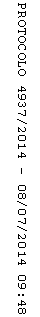 